ΘΕΜΑ :	Καθορισμός της διαδικασίας και του τρόπου καταβολής του επιδόματος εορτών Χριστουγέννων 2020.ΑΠΟΦΑΣΗΟ ΑΝΑΠΛΗΡΩΤΗΣ ΥΠΟΥΡΓΟΣ ΟΙΚΟΝΟΜΙΚΩΝ –Ο ΥΠΟΥΡΓΟΣ ΕΡΓΑΣΙΑΣ ΚΑΙ ΚΟΙΝΩΝΙΚΩΝ ΥΠΟΘΕΣΕΩΝ	Έχοντας υπόψη:Την από 11.3.2020 Πράξη Νομοθετικού Περιεχομένου «Κατεπείγοντα μέτρα αντιμετώπισης των αρνητικών συνεπειών της εμφάνισης του κορωνοϊού COVID-19 και της ανάγκης περιορισμού της διάδοσής του» (Α΄ 55), η οποία κυρώθηκε με το άρθρο 2 του ν.4782/2020 (Α΄ 76), όπως τροποποιήθηκε με το άρθρο όγδοο της από 22.8.2020 Πράξης Νομοθετικού Περιεχομένου «Έκτακτα μέτρα για την ενίσχυση των αστικών συγκοινωνιών, την προμήθεια μέσων ατομικής προστασίας και την πρόσληψη προσωπικού καθαριότητας των σχολικών μονάδων, τη στήριξη των τουριστικών επιχειρήσεων και της αγοράς εργασίας και την ενίσχυση της Γενικής Γραμματείας Πολιτικής Προστασίας προς αντιμετώπιση των συνεπειών της πανδημίας του κορωνοϊού COVID-19, καθώς και τη στήριξη των πλημμυροπαθών της Εύβοιας που επλήγησαν κατά τις πλημμύρες της 8ης και 9ης Αυγούστου 2020» (Α΄ 161), η οποία κυρώθηκε με το άρθρο 2 του ν.4722/2020 (Α΄ 177) και συμπληρώθηκε με το άρθρο 21 του ν.4722/2020 (Α΄ 177).Την από 14.3.2020 Πράξη Νομοθετικού Περιεχομένου «Καταπείγοντα μέτρα αντιμετώπισης της ανάγκης περιορισμού της διασποράς του κορωνοϊού COVID-19 (Α΄ 64)», όπως κυρώθηκε με το άρθρο 3 του ν.4682/2020 (Α΄ 76).Την από 1.5.2020 Πράξη Νομοθετικού Περιεχομένου «Περαιτέρω μέτρα για την αντιμετώπιση των συνεχιζόμενων συνεπειών  της πανδημίας του κορωνοϊού COVID-19 και την επάνοδο στην κοινωνική και οικονομική κανονικότητα (Α΄ 90)», όπως κυρώθηκε με το άρθρο 2 του ν.4690/2020 (Α΄ 104).Τις διατάξεις του άρθρου 31, 32 και 37, του ν.4690/2020 «Κύρωση: α) της από 13.4.2020 Π.Ν.Π. «Μέτρα για την αντιμετώπιση των συνεχιζόμενων συνεπειών της πανδημίας του κορωνοϊού COVID-19 και άλλες κατεπείγουσες διατάξεις» (A΄ 84) και β) της από 1.5.2020 Π.Ν.Π. «Περαιτέρω μέτρα για την αντιμετώπιση των συνεχιζόμενων συνεπειών της πανδημίας του κορωνοϊού COVID-19 και την επάνοδο στην κοινωνική και οικονομική κανονικότητα» (Α΄ 90) και άλλες διατάξεις» (Α΄ 104), όπως ισχύουν.Το άρθρο 124 του ν.4714/2020 «Φορολογικές παρεμβάσεις για την ενίσχυση της αναπτυξιακής διαδικασίας της ελληνικής οικονομίας, ενσωμάτωση στην ελληνική νομοθεσία των Οδηγιών (ΕΕ) 2017/1852, (ΕΕ) 2018/822, (ΕΕ) 2020/876, (ΕΕ)2016/1164, (ΕΕ) 2018/1910 και (ΕΕ) 2019/475, συνεισφορά Δημοσίου για την αποπληρωμή δανείων πληγέντων δανειοληπτών λόγω των δυσμενών συνεπειών της νόσου COVID-19 και άλλες διατάξεις», όπως τροποποιήθηκε με το άρθρο πρώτο της από 10.8.2020 Πράξης Νομοθετικού Περιεχομένου «Επείγουσες ρυθμίσεις αντιμετώπισης εκτάκτων αναγκών του Εθνικού Συστήματος Υγείας, προστασίας από τη διασπορά του κορωνοϊού COVID-19, στήριξης της αγοράς εργασίας και διευκόλυνσης της εκπαιδευτικής διαδικασίας» (Α΄ 157), όπως κυρώθηκε με το άρθρο 1 του ν.4722/2020 (Α΄ 177).Το άρθρο 19 και 22 του ν.4722/2020 «Κύρωση: α) της από 10.8.2020 Πράξης Νομοθετικού Περιεχομένου «Επείγουσες ρυθμίσεις αντιμετώπισης εκτάκτων αναγκών του Εθνικού Συστήματος Υγείας, προστασίας από τη διασπορά του κορωνοϊού COVID-19, στήριξης της αγοράς εργασίας και διευκόλυνσης της εκπαιδευτικής διαδικασίας» (A΄ 157) και β) της από 22.8.2020 Πράξης Νομοθετικού Περιεχομένου «Έκτακτα μέτρα για την ενίσχυση των αστικών συγκοινωνιών, την προμήθεια μέσων ατομικής προστασίας και την πρόσληψη προσωπικού καθαριότητας των σχολικών μονάδων, τη στήριξη των τουριστικών επιχειρήσεων και της αγοράς εργασίας και την ενίσχυση της Γενικής Γραμματείας Πολιτικής Προστασίας προς αντιμετώπιση των συνεπειών της πανδημίας του κορωνοϊού COVID-19, καθώς και τη στήριξη των πλημμυροπαθών της Εύβοιας που επλήγησαν κατά τις πλημμύρες της 8ης και 9ης Αυγούστου 2020» (Α΄ 161) και άλλες διατάξεις για την αντιμετώπιση των συνεπειών της πανδημίας του κορωνοϊού COVID-19 και άλλων επειγόντων ζητημάτων» (Α΄ 177) και ειδικότερα τη διάταξη της παραγράφου 3 του άρθρου 22.Το άρθρο 5 του ν.4728/2020 «Επείγουσες ρυθμίσεις για την αντιμετώπιση των καταστροφικών συνεπειών από την πορεία του μεσογειακού κυκλώνα «Ιανός», περαιτέρω μέτρα για την αντιμετώπιση των συνεχιζόμενων συνεπειών της πανδημίας του κορωνοϊού COVID-19 και άλλες κατεπείγουσες διατάξεις» (Α΄ 186) και ειδικότερα τη διάταξη της παραγράφου 4.Το άρθρο 68, του ν.4756/2020 «Μέτρα ενίσχυσης των εργαζομένων και ευάλωτων κοινωνικών ομάδων, κοινωνικοασφαλιστικές ρυθμίσεις και διατάξεις για την ενίσχυση των ανέργων» (Α΄ 235).Τις διατάξεις της υπ’ αρ. 19040/7.12.1981 κοινής υπουργικής απόφασης «Χορήγηση επιδομάτων εορτών Χριστουγέννων στους μισθωτούς όλης της χώρας που απασχολούνται με σχέση εργασίας ιδιωτικού δικαίου» (Β’ 742), όπως ισχύουν.Τις διατάξεις του π.δ. 81/2019 «Σύσταση, συγχώνευση, μετονομασία και κατάργηση Υπουργείων και καθορισμός των αρμοδιοτήτων τους – Μεταφορά υπηρεσιών και αρμοδιοτήτων μεταξύ Υπουργείων» (Α΄119).Το π.δ. 83/2019 «Διορισμός Αντιπροέδρου της Κυβέρνησης, Υπουργών, Αναπληρωτών Υπουργών και Υφυπουργών» (Α΄ 121).Το π.δ. 84/2019 «Σύσταση και κατάργηση Γενικών Γραμματειών και Ειδικών Γραμματειών / Ενιαίων Διοικητικών Τομέων Υπουργείων» (Α΄ 123).Το π.δ. 134/2017 «Οργανισμός Υπουργείου Εργασίας, Κοινωνικής Ασφάλισης και Κοινωνικής Αλληλεγγύης» (Α΄ 168), όπως ισχύει.Τις διατάξεις του π.δ. 142/2017 «Οργανισμός Υπουργείου Οικονομικών» (Α΄ 181), όπως ισχύουν.Το π.δ. 63/2005 «Κωδικοποίηση της νομοθεσίας για την Κυβέρνηση και τα Κυβερνητικά Όργανα» (Α΄ 98). Τις διατάξεις του ν. 4270/2014 «Αρχές δημοσιονομικής διαχείρισης και εποπτείας (ενσωμάτωση της Οδηγίας 2011/85/ΕΕ) – δημόσιο λογιστικό και άλλες διατάξεις» (Α΄ 143), όπως έχει τροποποιηθεί και ισχύει. Την υπ. αριθμ. Υ70/2020 απόφαση του Πρωθυπουργού «Ανάθεση αρμοδιοτήτων στον Αναπληρωτή Υπουργό Οικονομικών, Θεόδωρο Σκυλακάκη» (Β΄ 4805).Την υπ’ αριθμ. οίκ. 50111/2778/7.12.2020 εισήγηση του Αναπληρωτή Προϊσταμένου της Γενικής Διεύθυνσης Οικονομικών Υπηρεσιών του Υπουργείου Εργασίας και Κοινωνικών Υποθέσεων.Το γεγονός ότι με την εφαρμογή της παρούσας απόφασης προκαλείται δαπάνη στον κρατικό προϋπολογισμό, η οποία βαρύνει τις πιστώσεις του τακτικού προϋπολογισμού του Υπουργείου Εργασίας και Κοινωνικών Υποθέσεων, οικονομικού έτους 2020, εκτιμώμενου ύψους 210 εκ. ευρώ για την κάλυψη της δαπάνης του επιδόματος εορτών Χριστουγέννων 2020, στον ΕΦ 1033501-0000000 και ΑΛΕ 2310989899 με ποσό ύψους 150 εκ. € και στον ΕΦ 1033-2030000000 ΑΛΕ 2310589001 με ποσό ύψους 60 εκ. €, λόγω της καταβολής του εφάπαξ ποσού της αποζημίωσης (δώρου) και της κάλυψης εργοδοτικών εισφορών.Το γεγονός ότι η ειδική εντολή πληρωμής του άρθρου 3 επέχει θέση απόφασης ανάληψης υποχρέωσης. ΑΠΟΦΑΣΙΖΟΥΜΕΤον καθορισμό των υπόχρεων προς καταβολή του επιδόματος εορτών Χριστουγέννων 2020 και το χρόνο καταβολής του, τη διαδικασία καθορισμού του επιδόματος εορτών Χριστουγέννων 2020 που καλύπτεται από τον κρατικό προϋπολογισμό και τη διαδικασία πληρωμής του, ως ακολούθως:Άρθρο 1Καθορισμός των υπόχρεων προς καταβολή προσώπων και του χρόνου καταβολής του επιδόματος εορτών Χριστουγέννων 2020Οι επιχειρήσεις-εργοδότες των οποίων η επιχειρηματική δραστηριότητα έχει ανασταλεί με εντολή δημόσιας αρχής οποτεδήποτε εντός του χρονικού διαστήματος από 1.5.2020 έως 31.12.2020, οι επιχειρήσεις-εργοδότες που ανήκουν στους κλάδους που πλήττονται σημαντικά, λόγω των αρνητικών συνεπειών της πανδημίας του κορωνοϊού COVID-19, καθώς και οι επιχειρήσεις-εργοδότες της παραγράφου 1 του άρθρου 5 του ν.4728/2020 καταβάλλουν το επίδομα εορτών Χριστουγέννων που αναλογεί στις ημέρες πραγματικής απασχόλησης των μισθωτών τους κατά το χρονικό διάστημα από 1.5.2020 έως 31.12.2020.	Η καταβολή της ανωτέρω αναλογίας γίνεται από τους υπόχρεους προς τούτο εργοδότες κατά το χρόνο που ορίζεται στην υπ’ αρ.19040/7.12.1981 κοινή υπουργική απόφαση (Β΄ 742).Στην περίπτωση κατά την οποία η εργασιακή σχέση των εργαζομένων στους ως άνω εργοδότες έχει τεθεί σε αναστολή από αυτούς ή οι εργαζόμενοι υπέβαλαν μονομερείς δηλώσεις αναστολής και εντάσσονται στο εκ του νόμου καθεστώς της υποχρεωτικής επαναπρόσληψης κατά τα οριζόμενα στο άρθρο 32 του ν.4690/2020 (Α΄ 104), το ποσό εκ του επιδόματος εορτών Χριστουγέννων, που αναλογεί στο ή στα χρονικά διαστήματα της αναστολής, καταβάλλεται από τον κρατικό προϋπολογισμό, υπολογιζόμενο επί της αποζημίωσης ειδικού σκοπού του αντίστοιχου διαστήματος. Η καταβολή της ως άνω αναλογίας πραγματοποιείται από το Υπουργείο Εργασίας και Κοινωνικών Υποθέσεων δια του ΠΣ «ΕΡΓΑΝΗ» και καταβάλλεται απευθείας στους τραπεζικούς λογαριασμούς των δικαιούχων – εργαζομένων, ως εξής: α. για το διάστημα αναστολής των συμβάσεων εργασίας έως την 30η.11.2020, η καταβολή πραγματοποιείται έως την 21η.12.2020, β. για το διάστημα αναστολής των συμβάσεων εργασίας από 1.12.2020 έως 31.12.2020, η καταβολή πραγματοποιείται έως την 31η.1.2021.α) Στην περίπτωση κατά την οποία οι εργαζόμενοι εντάχθηκαν στον μηχανισμό ενίσχυσης της απασχόλησης «ΣΥΝ-ΕΡΓΑΣΙΑ», το ποσό εκ του επιδόματος εορτών Χριστουγέννων, που αναλογεί στο χρονικό διάστημα υπαγωγής στον εν λόγω μηχανισμό και βαρύνει τους εργοδότες, καταβάλλεται από αυτούς κατά το χρόνο που ορίζεται στην υπ’ αρ.19040/7.12.1981 κοινή υπουργική απόφαση (Β΄ 742).β) Για την ίδια κατηγορία εργαζομένων, το ποσό εκ του επιδόματος εορτών Χριστουγέννων, που αναλογεί στο χρονικό διάστημα υπαγωγής στον εν λόγω μηχανισμό και βαρύνει τον κρατικό προϋπολογισμό, καταβάλλεται από το Υπουργείο Εργασίας και Κοινωνικών Υποθέσεων απευθείας στους τραπεζικούς λογαριασμούς των δικαιούχων – εργαζομένων, ως εξής: βα. για το έως την 30η.11.2020 διάστημα υπαγωγής, η καταβολή πραγματοποιείται έως την 21η.12.2020 ββ. για το διάστημα υπαγωγής από 1.12.2020 έως 31.12.2020, η καταβολή πραγματοποιείται έως την 31η.1.2021.Η αναλογία της παρούσας υποπαραγράφου υπολογίζεται επί του ποσού της οικονομικής ενίσχυσης βραχυχρόνιας εργασίας του αντίστοιχου διαστήματος.Κατά τα λοιπά, εφαρμόζεται η υπ`αρ. 19040/7.12.1981 κοινή υπουργική απόφαση.Άρθρο 2Διαδικασία καθορισμού του επιδόματος εορτών Χριστουγέννων που καταβάλλεται από τον κρατικό προϋπολογισμό και καταβολή του στους εργαζομένουςΗ πληρωμή προς τους δικαιούχους – εργαζόμενους της αναλογίας του επιδόματος εορτών Χριστουγέννων 2020, που βαρύνει τον κρατικό προϋπολογισμό, ολοκληρώνεται αυτοματοποιημένα από τα δεδομένα που τηρούνται στο ΠΣ «ΕΡΓΑΝΗ», αναφορικά με τις ημέρες αναστολής των συμβάσεων εργασίας εκάστου μισθωτού, τις ημέρες υπαγωγής στο μηχανισμό ενίσχυσης της απασχόλησης «ΣΥΝ-ΕΡΓΑΣΙΑ» και τα καταβαλλόμενα για τις αντίστοιχες αιτίες ποσά οικονομικής ενίσχυσης από τον κρατικό προϋπολογισμό. Η αναλογία του επιδόματος εορτών Χριστουγέννων 2020, πιστώνεται απευθείας στον τραπεζικό λογαριασμό (ΙΒΑΝ) εκάστου μισθωτού.Το Υπουργείο Εργασίας και Κοινωνικών Υποθέσεων επεξεργάζεται τα απολύτως αναγκαία στοιχεία του Π.Σ. ΕΡΓΑΝΗ για το σκοπό του ελέγχου και της πληρωμής της αναλογίας του επιδόματος εορτών Χριστουγέννων 2020, που βαρύνει τον κρατικό προϋπολογισμό.Άρθρο 3Διαδικασία απόδοσης του επιδόματος εορτών Χριστουγέννων Για τη διαδικασία απόδοσης στους εργαζόμενους, του μέρους του επιδόματος εορτών, που βαρύνει τον κρατικό προϋπολογισμό ορίζεται ως αρμόδιος φορέας το Υπουργείο Εργασίας και Κοινωνικών Υποθέσεων. Η πληρωμή γίνεται από το Υπουργείο Εργασίας και Κοινωνικών Υποθέσεων με πίστωση του τραπεζικού λογαριασμού (ΙΒΑΝ) εκάστου δικαιούχου-εργαζόμενου σύμφωνα με τα στοιχεία που τηρούνται στο Π.Σ. «ΕΡΓΑΝΗ».Από το Π.Σ. ΕΡΓΑΝΗ, εξάγεται σε ηλεκτρονική μορφή αναλυτική κατάσταση δικαιούχων-μισθωτών, η οποία περιλαμβάνει τα πλήρη στοιχεία τους, τον αριθμό τραπεζικού λογαριασμού σε μορφή IBAN, το πιστωτικό Ίδρυμα στο οποίο τηρείται ο λογαριασμός, το ποσό της καταβολής, καθώς και το ΑΦΜ τους.Η ηλεκτρονική μορφή της κατάστασης αυτής είναι επεξεργάσιμη από την εταιρεία «Διατραπεζικά Συστήματα ΑΕ» (ΔΙΑΣ ΑΕ) προς την οποία διαβιβάζεται. Επίσης διαβιβάζεται στη ΔΙΑΣ ΑΕ, στην Δ/νση Συλλογικών Ρυθμίσεων και στη Δ/νση Οικονομικής Διαχείρισης του Υπουργείου Εργασίας και Κοινωνικών Υποθέσεων, συγκεντρωτική κατάσταση δικαιούχων –μισθωτών σε έντυπη και ηλεκτρονική μορφή, που περιλαμβάνει ανά τράπεζα ή πιστωτικό ίδρυμα τον αριθμό των δικαιούχων-εργαζομένων και το συνολικό ποσό της καταβολής ολογράφως και αριθμητικώς. Οι ανωτέρω καταστάσεις εγκρίνονται από τον αρμόδιο διατάκτη του Υπουργείου Εργασίας και Κοινωνικών Υποθέσεων, έπειτα από εισήγηση της Δ/νσης Συλλογικών Ρυθμίσεων.Με απόφαση του Υπουργού Εργασίας και Κοινωνικών Υποθέσεων εγκρίνεται η μεταφορά της πίστωσης του συνολικού ποσού αυτής, μετά από εισήγηση της Δ/νσης Οικονομικής Διαχείρισης. Η ανωτέρω έντυπη συγκεντρωτική κατάσταση αποστέλλεται στη Διεύθυνση Λογαριασμών και Ταμειακού Προγραμματισμού του Γενικού Λογιστηρίου του Κράτους (Γ.Λ.Κ.) η οποία εκδίδει, βάσει αυτής, ειδική εντολή προς την Τράπεζα της Ελλάδος για χρέωση του λογαριασμού του Ελληνικού Δημοσίου Νο 200 «Ελληνικό Δημόσιο -Συγκέντρωση Εισπράξεων - Πληρωμών» και την πίστωση με τη μεσολάβηση της ΔΙΑΣ ΑΕ και των οικείων τραπεζών ή πιστωτικών ιδρυμάτων, των τραπεζικών λογαριασμών των δικαιούχων-μισθωτών. Η ανωτέρω εντολή κοινοποιείται στη Διεύθυνση Προϋπολογισμού και Δημοσιονομικών Αναφορών και στη Διεύθυνση Οικονομικής Διαχείρισης, της Γενικής Διεύθυνσης Οικονομικών Υπηρεσιών του Υπουργείου Εργασίας και Κοινωνικών Υποθέσεων και στη ΔΙΑΣ Α.Ε. Τα ποσά που απέτυχαν να πληρωθούν επιστρέφουν στο λογαριασμό του Ελληνικού Δημοσίου με IBAN: GR7101000230000000000200211 με αιτιολογία κίνησης τον ειδικό κωδικό πληρωμής της ΔΙΑΣ ΑΕ και λογιστικοποιούνται στα έσοδα του προϋπολογισμού. Για τις αποτυχούσες πληρωμές η ΔΙΑΣ ΑΕ ενημερώνει το Υπουργείο Εργασίας και Κοινωνικών Υποθέσεων και το ΠΣ ΕΡΓΑΝΗ προκειμένου να συμπεριληφθούν σε επόμενη πληρωμή.Για την πληρωμή του ποσού εκ του επιδόματος εορτών Χριστουγέννων 2020 που βαρύνεται ο κρατικός προϋπολογισμός, η ειδική εντολή πληρωμής της προηγούμενης παραγράφου επέχει θέση απόφασης ανάληψης υποχρέωσης. Η εμφάνιση των σχετικών πληρωμών στη δημόσια ληψοδοσία, πραγματοποιείται με την έκδοση συμψηφιστικών χρηματικών ενταλμάτων από τη Διεύθυνση Οικονομικής Διαχείρισης της Γενικής Διεύθυνσης Οικονομικών Υπηρεσιών του Υπουργείου Εργασίας και Κοινωνικών Υποθέσεων.Η Διεύθυνση Λογαριασμών και Ταμειακού Προγραμματισμού, οι συμβαλλόμενες τράπεζες και τα λοιπά πιστωτικά ιδρύματα δεν θεωρούνται δημόσιοι υπόλογοι και ευθύνονται μόνο για τυχόν λάθη από δική τους υπαιτιότητα. Άρθρο 4Προσδιορισμός της διαδικασίας κάλυψης των ασφαλιστικών εισφορών επί του επιδόματος εορτών Χριστουγέννων έτους 2020 για τους εργαζόμενους των οποίων η σύμβαση εργασίας έχει ανασταλεί και για τους εργαζόμενους που έχουν ενταχθεί στον μηχανισμό «ΣΥΝ-ΕΡΓΑΣΙΑ»1. α. Οι ασφαλιστικές εισφορές (ασφαλισμένου και εργοδότη ή ασφαλισμένου) επί του επιδόματος εορτών Χριστουγέννων, για τους εργαζόμενους που τίθενται σε αναστολή σύμβασης εργασίας σύμφωνα με το άρθρο 1 της παρούσας, και οι οποίες αντιστοιχούν στο χρόνο αναστολής της σύμβασης εργασίας, υπολογίζονται επί του ονομαστικού μισθού ή του ημερομισθίου του εργαζομένου, και καλύπτονται από τον Κρατικό Προϋπολογισμό.β. Οι ασφαλιστικές εισφορές για τον e-ΕΦΚΑ επί του επιδόματος εορτών Χριστουγέννων για τους ανωτέρω εργαζόμενους προσδιορίζονται μέσω της Αναλυτικής Περιοδικής Δήλωσης (ΑΠΔ) που υποβάλλεται από τον εργοδότη για το επίδομα εορτών Χριστουγέννων, σύμφωνα με τις κείμενες διατάξεις.Για την αναλογία του επιδόματος εορτών Χριστουγέννων που αντιστοιχεί στο χρονικό διάστημα απασχόλησης καταχωρίζονται τα στοιχεία της πραγματικής απασχόλησης.Για την αναλογία του επιδόματος εορτών Χριστουγέννων που αντιστοιχεί στο χρονικό διάστημα αναστολής των συμβάσεων εργασίας καταχωρίζονται στην ίδια ΑΠΔ τα στοιχεία του ονομαστικού μισθού ή του ημερομισθίου, με πλήρη ή μειωμένη απασχόληση ή εκ περιτροπής απασχόληση με βάση τις συμβάσεις εργασίας ιδιωτικού δικαίου, αορίστου ή ορισμένου χρόνου. Οι αποδοχές της περίπτωσης αυτής καταχωρίζονται στην ΑΠΔ με ειδικό τύπο αποδοχών, οι λεπτομέρειες για τον οποίο καθορίζονται από τις αρμόδιες υπηρεσίες του e-ΕΦΚΑ.Κατά την έκδοση της ταυτότητας πληρωμής των εισφορών υπολογίζεται το ύψος των απαιτητών ασφαλιστικών εισφορών, ασφαλισμένου και εργοδότη, που καλύπτονται από τον Κρατικό Προϋπολογισμό.Ο e-ΕΦΚΑ συγκεντρώνει μέσω της επεξεργασίας των ΑΠΔ και αποστέλλει στο Υπουργείο Εργασίας και Κοινωνικών Υποθέσεων τα μηνιαία στοιχεία των απαιτητών ασφαλιστικών εισφορών που βαρύνουν τον Κρατικό Προϋπολογισμό. Τα δεδομένα που καταχωρίζονται στις ΑΠΔ για τον e-ΕΦΚΑ διασταυρώνονται με το πληροφοριακό σύστημα «ΕΡΓΑΝΗ» του Υπουργείου Εργασίας και Κοινωνικών Υποθέσεων προκειμένου να επιβεβαιωθεί η ορθότητα των στοιχείων απασχόλησης που δηλώνονται, καθώς και η ορθότητα των ασφαλιστικών εισφορών που έχουν δηλωθεί στις ΑΠΔ βάσει των στοιχείων απασχόλησης, με τις οποίες βαρύνεται ο Κρατικός Προϋπολογισμός, και όπου απαιτείται εκδίδονται και επιδίδονται από τον e-ΕΦΚΑ ηλεκτρονικά οι προβλεπόμενες πράξεις επιβολής εισφορών και βεβαιώσεις οφειλής.γ. Οι ασφαλιστικές εισφορές για τον ΕΔΟΕΑΠ, τα ταμεία επαγγελματικής υποχρεωτικής ασφάλισης και τα ΝΠΙΔ εκ μετατροπής βάσει της παραγράφου 20 του άρθρου 6 του ν. 3029/2002, για τους ανωτέρω εργαζόμενους προσδιορίζονται μέσω της αναλυτικής κατάστασης εισφορών που υποβάλλεται από τον εργοδότη για το επίδομα εορτών Χριστουγέννων, σύμφωνα με τις οικείες καταστατικές τους διατάξεις.Για την αναλογία του επιδόματος εορτών Χριστουγέννων για τους ανωτέρω εργαζόμενους, που αντιστοιχεί στο χρονικό διάστημα απασχόλησης καταχωρίζονται στην αναλυτική κατάσταση εισφορών τα στοιχεία της πραγματικής απασχόλησης.Για την αναλογία του επιδόματος εορτών Χριστουγέννων, για το χρονικό διάστημα αναστολής της σύμβασης εργασίας προσδιορίζονται μέσω της ίδιας αναλυτικής κατάστασης εισφορών που υποβάλλεται από τον εργοδότη για το επίδομα εορτών Χριστουγέννων, σύμφωνα με τις οικείες καταστατικές τους διατάξεις, με χρήση ειδικών τύπων αποδοχών. Εκτός από τις αποδοχές των εργαζομένων καταχωρούνται οι ασφαλιστικές εισφορές (εργοδότη και ασφαλισμένου / ή ασφαλισμένου). Στα σχετικά πεδία των αναλυτικών καταστάσεων εισφορών καταχωρούνται και τα ποσά της επιδότησης των ασφαλιστικών εισφορών (εργοδότη και ασφαλισμένου / ή ασφαλισμένου) που αντιστοιχούν στο χρονικό διάστημα αναστολής της σύμβασης εργασίας. Οι ειδικοί τύποι αποδοχών και οι οδηγίες συμπλήρωσης των σχετικών πεδίων των καταστάσεων καθορίζονται από τις αρμόδιες υπηρεσίες του κάθε φορέα.Κατά την έκδοση της ταυτότητας πληρωμής των εισφορών υπολογίζεται το ύψος των απαιτητών ασφαλιστικών εισφορών, εργοδότη και ασφαλισμένου / ή ασφαλισμένου, που καλύπτονται από τον Κρατικό Προϋπολογισμό.Οι φορείς συγκεντρώνουν μέσω της επεξεργασίας των αναλυτικών καταστάσεων εισφορών και αποστέλλουν στο Υπουργείο Εργασίας και Κοινωνικών Υποθέσεων τα μηνιαία στοιχεία των απαιτητών ασφαλιστικών εισφορών που βαρύνουν τον Κρατικό Προϋπολογισμό.Για τους ανωτέρω φορείς που δεν συνδέονται με το πληροφοριακό σύστημα «ΕΡΓΑΝΗ» του Υπουργείου Εργασίας και Κοινωνικών Υποθέσεων, τα δεδομένα που καταχωρίζονται στις αναλυτικές καταστάσεις εισφορών προς τους ανωτέρω φορείς διασταυρώνονται με τα δεδομένα που καταχωρίζονται στις ΑΠΔ του e-ΕΦΚΑ, προκειμένου να επιβεβαιωθεί η ορθότητα των στοιχείων απασχόλησης και ασφαλιστικών εισφορών που δηλώνονται για τα οποία βαρύνεται ο Κρατικός Προϋπολογισμός, και όπου απαιτείται εκδίδονται και επιδίδονται από τους φορείς οι προβλεπόμενες πράξεις επιβολής εισφορών και βεβαιώσεις οφειλής σύμφωνα με την κείμενη νομοθεσία.2. α. Για τους εργαζόμενους που υπέβαλαν μονομερείς δηλώσεις αναστολής, οι ασφαλιστικές εισφορές (ασφαλισμένου και εργοδότη) επί του επιδόματος εορτών Χριστουγέννων, υπολογίζονται επί της αποζημίωσης ειδικού σκοπού του άρθρου 32 παρ. 5 του ν.4690/2020 (Α΄ 104).β. Οι ασφαλιστικές εισφορές για τον e-ΕΦΚΑ προσδιορίζονται μέσω της Αναλυτικής Περιοδικής Δήλωσης (ΑΠΔ), η οποία παράγεται αυτοτελώς από το Υπουργείο Εργασίας και Κοινωνικών Υποθέσεων, με βάση τα πληροφοριακά συστήματα και τα αρχεία του Υπουργείου Εργασίας και Κοινωνικών Υποθέσεων, του e-ΕΦΚΑ, του ΟΑΕΔ και των λοιπών συναρμόδιων φορέων, με το ίδιο πακέτο κάλυψης βάσει του οποίου καταβάλλονταν οι ασφαλιστικές εισφορές πριν την υποβολή της μονομερούς δήλωσης αναστολής, και χωρίς υποχρέωση καμίας περαιτέρω σχετικής ενέργειας εκ μέρους των επιχειρήσεων – εργοδοτών. Ως τελική ημερομηνία παραγωγής των οικείων ΑΠΔ της παρούσας παραγράφου και καταβολής των αντίστοιχων ασφαλιστικών εισφορών ορίζεται η 31.3.2021.3. α. Οι ασφαλιστικές εισφορές (ασφαλισμένου και εργοδότη ή ασφαλισμένου) επί του επιδόματος εορτών Χριστουγέννων, για τους εργαζόμενους που εντάσσονται στο μηχανισμό «ΣΥΝ-ΕΡΓΑΣΙΑ», και για το χρονικό διάστημα υπαγωγής σε αυτόν (για το χρονικό διάστημα που δεν απασχολούνται), υπολογίζονται επί του ονομαστικού μισθού ή ημερομισθίου και καλύπτονται από τον Κρατικό Προϋπολογισμό σε ποσοστό εκατό τοις εκατό (100%).β. Οι ασφαλιστικές εισφορές (ασφαλισμένου και εργοδότη) για τον e-ΕΦΚΑ επί του επιδόματος εορτών Χριστουγέννων για τους ανωτέρω εργαζόμενους προσδιορίζονται μέσω της Αναλυτικής Περιοδικής Δήλωσης (ΑΠΔ) που υποβάλλεται από τον εργοδότη για το επίδομα εορτών Χριστουγέννων, σύμφωνα με τις κείμενες διατάξεις.Για την αναλογία του επιδόματος εορτών Χριστουγέννων που αντιστοιχεί στο χρονικό διάστημα απασχόλησης καταχωρίζονται τα στοιχεία της πραγματικής απασχόλησης.Για την αναλογία του επιδόματος εορτών Χριστουγέννων που αντιστοιχεί στο χρονικό διάστημα ένταξης στο μηχανισμό «ΣΥΝ-ΕΡΓΑΣΙΑ» καταχωρίζονται στην ίδια ΑΠΔ τα στοιχεία του ονομαστικού μισθού ή του ημερομισθίου. Οι αποδοχές της περίπτωσης αυτής καταχωρίζονται στην ΑΠΔ με ειδικό τύπο αποδοχών, οι λεπτομέρειες για τον οποίο καθορίζονται από τις αρμόδιες υπηρεσίες του e-ΕΦΚΑ.Κατά την έκδοση της ταυτότητας πληρωμής των εισφορών υπολογίζεται το ύψος των απαιτητών ασφαλιστικών εισφορών, ασφαλισμένου και εργοδότη, που καλύπτονται από τον Κρατικό Προϋπολογισμό.Ο e-ΕΦΚΑ συγκεντρώνει μέσω της επεξεργασίας των ΑΠΔ και αποστέλλει στο Υπουργείο Εργασίας και Κοινωνικών Υποθέσεων τα μηνιαία στοιχεία των απαιτητών ασφαλιστικών εισφορών που βαρύνουν τον Κρατικό Προϋπολογισμό. Τα δεδομένα που καταχωρίζονται στις ΑΠΔ για τον e-ΕΦΚΑ διασταυρώνονται με το πληροφοριακό σύστημα «ΕΡΓΑΝΗ» του Υπουργείου Εργασίας και Κοινωνικών Υποθέσεων προκειμένου να επιβεβαιωθεί η ορθότητα των στοιχείων απασχόλησης που δηλώνονται, καθώς και η ορθότητα των ασφαλιστικών εισφορών που έχουν δηλωθεί στις ΑΠΔ βάσει των στοιχείων απασχόλησης, με τις οποίες βαρύνεται ο Κρατικός Προϋπολογισμός, και όπου απαιτείται εκδίδονται και επιδίδονται από τον e-ΕΦΚΑ ηλεκτρονικά οι προβλεπόμενες πράξεις επιβολής εισφορών και βεβαιώσεις οφειλής.γ. Οι ασφαλιστικές εισφορές για τον ΕΔΟΕΑΠ, τα ταμεία επαγγελματικής υποχρεωτικής ασφάλισης και τα ΝΠΙΔ εκ μετατροπής βάσει της παραγράφου 20 του άρθρου 6 του ν. 3029/2002, για τους ανωτέρω εργαζόμενους προσδιορίζονται μέσω της αναλυτικής κατάστασης εισφορών που υποβάλλεται από τον εργοδότη για το επίδομα εορτών Χριστουγέννων, σύμφωνα με τις οικείες καταστατικές τους διατάξεις.Για την αναλογία του επιδόματος εορτών Χριστουγέννων για τους ανωτέρω εργαζόμενους, που αντιστοιχεί στο χρονικό διάστημα απασχόλησης καταχωρίζονται στην αναλυτική κατάσταση εισφορών τα στοιχεία της πραγματικής απασχόλησης.Για την αναλογία του επιδόματος εορτών Χριστουγέννων, για το χρονικό διάστημα ένταξης στο μηχανισμό «ΣΥΝ-ΕΡΓΑΣΙΑ» προσδιορίζονται μέσω της ίδιας αναλυτικής κατάστασης εισφορών που υποβάλλεται από τον εργοδότη για το επίδομα εορτών Χριστουγέννων, σύμφωνα με τις οικείες καταστατικές τους διατάξεις, με χρήση ειδικών τύπων αποδοχών. Εκτός από τις αποδοχές των εργαζομένων καταχωρούνται οι ασφαλιστικές εισφορές (εργοδότη και ασφαλισμένου / ή ασφαλισμένου). Στα σχετικά πεδία των αναλυτικών καταστάσεων εισφορών καταχωρούνται και τα ποσά της επιδότησης των ασφαλιστικών εισφορών (εργοδότη και ασφαλισμένου / ή ασφαλισμένου) που αντιστοιχούν στο χρονικό διάστημα ένταξης στον μηχανισμό «ΣΥΝ-ΕΡΓΑΣΙΑ». Οι ειδικοί τύποι αποδοχών και οι οδηγίες συμπλήρωσης των σχετικών πεδίων των καταστάσεων καθορίζονται από τις αρμόδιες υπηρεσίες του κάθε φορέα.Κατά την έκδοση της ταυτότητας πληρωμής των εισφορών υπολογίζεται το ύψος των απαιτητών ασφαλιστικών εισφορών, εργοδότη και ασφαλισμένου / ή ασφαλισμένου, που καλύπτονται από τον Κρατικό Προϋπολογισμό.Οι φορείς συγκεντρώνουν μέσω της επεξεργασίας των αναλυτικών καταστάσεων εισφορών και αποστέλλουν στο Υπουργείο Εργασίας και Κοινωνικών Υποθέσεων τα μηνιαία στοιχεία των απαιτητών ασφαλιστικών εισφορών που βαρύνουν τον Κρατικό Προϋπολογισμό.Για τους ανωτέρω φορείς που δεν συνδέονται με το πληροφοριακό σύστημα «ΕΡΓΑΝΗ» του Υπουργείου Εργασίας και Κοινωνικών Υποθέσεων, τα δεδομένα που καταχωρίζονται στις αναλυτικές καταστάσεις εισφορών προς τους ανωτέρω φορείς διασταυρώνονται με τα δεδομένα που καταχωρίζονται στις ΑΠΔ του e-ΕΦΚΑ, προκειμένου να επιβεβαιωθεί η ορθότητα των στοιχείων απασχόλησης και ασφαλιστικών εισφορών που δηλώνονται για τα οποία βαρύνεται ο Κρατικός Προϋπολογισμός, και όπου απαιτείται εκδίδονται και επιδίδονται από τους φορείς οι προβλεπόμενες πράξεις επιβολής εισφορών και βεβαιώσεις οφειλής σύμφωνα με την κείμενη νομοθεσία.Άρθρο 5Αχρεωστήτως καταβληθένταΤυχόν αχρεωστήτως καταβληθέντα ποσά καταλογίζονται σε βάρος του ανοικείως λαβόντος, με απόφαση του Υπουργού Εργασίας και Κοινωνικών Υποθέσεων ή του νομίμως εξουσιοδοτημένου από αυτόν οργάνου και εισπράττονται κατά τις διατάξεις του ΚΕΔΕ.Η απόφαση αυτή ισχύει από τη δημοσίευσή της. Η απόφαση αυτή να δημοσιευθεί στην Εφημερίδα της Κυβερνήσεως.ΟΙ ΥΠΟΥΡΓΟΙΚοινοποίηση:Γραφείο Αναπληρωτή Υπουργού ΟικονομικώνΓενική Γραμματεία Δημοσιονομικής ΠολιτικήςΓενικό Λογιστήριο του ΚράτουςΓραφείο Αναπληρώτριας Γενικής Διευθύντριας Θησαυροφυλακίου και Δημοσιονομικών ΚανόνωνΔιεύθυνση Λογαριασμών & Ταμειακού ΠρογραμματισμούΕσωτερική Διανομή:Γραφείο Υπουργού Εργασίας & Κοινωνικών Υποθέσεων,Γραφείο Γενικής Γραμματέως Εργασίας,Γραφείο Γενικής Γραμματέως Κοινωνικών Ασφαλίσεων,Γραφείο Υπηρεσιακής Γραμματέως,Γραφείο προϊσταμένου Γενικής Δ/νσης Εργασιακών Σχέσεων, Υγείας και Ασφάλειας στην Εργασία & Ενταξης στην Εργασία,Γραφείο αναπληρωτή προϊσταμένου Γενικής Δ/νσης Οικονομικών Υπηρεσιών,Γραφείο Γενικής Διευθύντριας Κοινωνικής Ασφάλισης,Δ15/4,Δ8/1, Κ.Φ.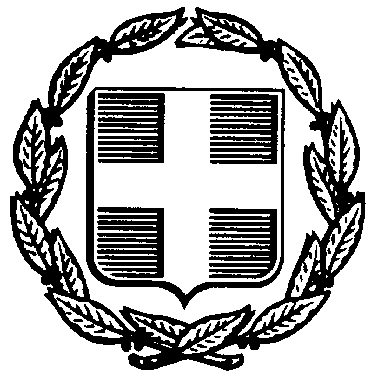 ΑΝΑΡΤΗΤΕΑ ΣΤΟ ΔΙΑΔΙΚΤΥΟΕΛΛΗΝΙΚΗ ΔΗΜΟΚΡΑΤΙΑΥΠΟΥΡΓΕΙΟ ΕΡΓΑΣΙΑΣ& ΚΟΙΝΩΝΙΚΩΝ ΥΠΟΘΕΣΕΩΝΓΕΝΙΚΗ Δ/ΝΣΗ ΕΡΓΑΣΙΑΚΩΝ ΣΧΕΣΕΩΝ, ΥΓΕΙΑΣ & ΑΣΦΑΛΕΙΑΣ ΣΤΗΝ ΕΡΓΑΣΙΑ& ΕΝΤΑΞΗΣ ΣΤΗΝ ΕΡΓΑΣΙΑΔ/ΝΣΗ ΣΥΛΛΟΓΙΚΩΝ ΡΥΘΜΙΣΕΩΝΤΜΗΜΑ ΣΥΛΛΟΓΙΚΩΝ ΣΥΜΒΑΣΕΩΝ& ΣΥΛΛΟΓΙΚΗΣ ΟΡΓΑΝΩΣΗΣ (Ι)ΕΛΛΗΝΙΚΗ ΔΗΜΟΚΡΑΤΙΑΥΠΟΥΡΓΕΙΟ ΕΡΓΑΣΙΑΣ& ΚΟΙΝΩΝΙΚΩΝ ΥΠΟΘΕΣΕΩΝΓΕΝΙΚΗ Δ/ΝΣΗ ΕΡΓΑΣΙΑΚΩΝ ΣΧΕΣΕΩΝ, ΥΓΕΙΑΣ & ΑΣΦΑΛΕΙΑΣ ΣΤΗΝ ΕΡΓΑΣΙΑ& ΕΝΤΑΞΗΣ ΣΤΗΝ ΕΡΓΑΣΙΑΔ/ΝΣΗ ΣΥΛΛΟΓΙΚΩΝ ΡΥΘΜΙΣΕΩΝΤΜΗΜΑ ΣΥΛΛΟΓΙΚΩΝ ΣΥΜΒΑΣΕΩΝ& ΣΥΛΛΟΓΙΚΗΣ ΟΡΓΑΝΩΣΗΣ (Ι)Αθήνα, … Δεκεμβρίου 2020Αριθμ. Πρωτ. : … / … ΑΠΟΦΑΣΗΤαχ. Δ/νση :Ταχ. Κώδικας :Πληροφορίες :Τηλέφωνο:Σταδίου 29101 10 ΑθήναΔημήτρης Ουζούνης213 15 16 620ΑΠΟΦΑΣΗO ΑΝΑΠΛΗΡΩΤΗΣ ΥΠΟΥΡΓΟΣΟΙΚΟΝΟΜΙΚΩΝΘΕΟΔΩΡΟΣ ΣΚΥΛΑΚΑΚΗΣO ΥΠΟΥΡΓΟΣ ΕΡΓΑΣΙΑΣ& ΚΟΙΝΩΝΙΚΩΝ ΥΠΟΘΕΣΕΩΝΙΩΑΝΝΗΣ ΒΡΟΥΤΣΗΣΤμηματάρχηςΑναπληρωτήςΔιευθυντήςΣυλλογικών ΡυθμίσεωνΓενική Διευθύντρια Κοινωνικής ΑσφάλισηςΑναπληρωτήςΓενικόςΔιευθυντήςΟικονομικών ΥπηρεσιώνΥπογραφήΔημήτρης ΟυζούνηςΣυμεών ΓκουδρολώλοςΠαρασκευή ΤσάμηΑλέξανδρος ΠουρνιάςΗμερομηνίαΓενικόςΔιευθυντήςΕργασιακών Σχέσεων, Υγείας και Ασφάλειας στην Εργασία & Ενταξης στην ΕργασίαΥπηρεσιακή ΓραμματέαςΓενική Γραμματέας Κοινωνικών ΑσφαλίσεωνΓενική ΓραμματέαςΕργασίαςΥπογραφήΚωνσταντίνος ΑγραπιδάςΜατθούλα ΤριανταφύλλουΠαυλίνα ΚαρασιώτουΆννα ΣτρατινάκηΗμερομηνία